TEZ ve TEZ ÇALIŞMASI ORİJİNALLİK RAPORU TESLİM FORMUI. ÖĞRENCİ BİLGİLERİ II. TEZ BİLGİLERİSavunma sınavında yer aldığım, yukarda bilgileri yer alan Tez ve Tez Çalışması Orijinallik Raporu tarafıma teslim edilmiştir.Savunulacak tez, tez savunma sınavından önce okumaları için imza karşılığında asıl ve yedek jüri üyelerine teslim edilir.Tez Çalışması Orijinallik Raporu imza karşılığında asıl ve yedek üyelerine teslim edilir.Bu form imzalar tamamlandıktan sonra öğrenci tarafından enstitü öğrenci işlerine teslim edilir.Adı:Anabilim Dalı:Soyadı:Program Adı:Numarası:Statüsü: Yüksek Lisans       Doktora       Bütünleşik Doktora		 Yüksek Lisans       Doktora       Bütünleşik Doktora		 Yüksek Lisans       Doktora       Bütünleşik Doktora		Danışman:İkinci Danışman:Tez Başlığı:Tez Savunma Sınavı JürisiUnvanı, Adı, SoyadıTez Teslim TarihiİmzaAsıl Üye:Asıl Üye:Asıl Üye:Asıl Üye:Asıl Üye:Asıl Üye (Danışman):Yedek Üye:Yedek Üye: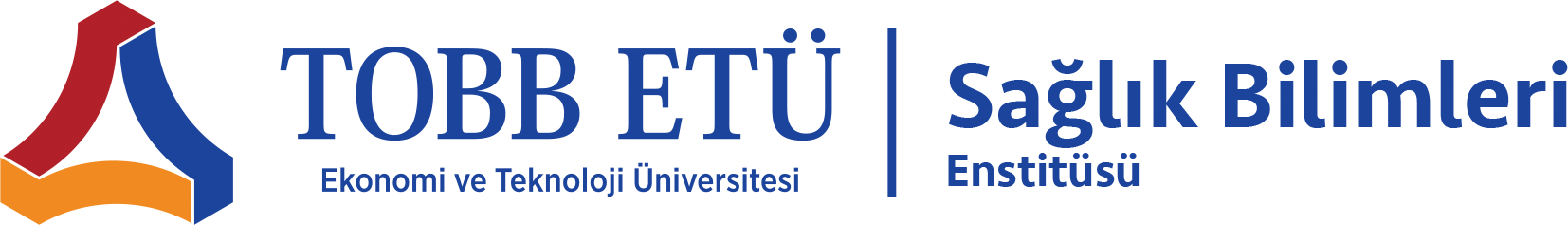 